NAME: ___________________				
DATE:_____________________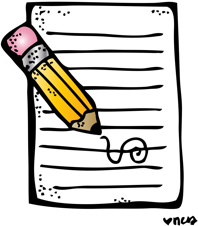 ASSIGNMENT: ESSAY STRUCTURYE Self-assessment/Peer-assessmentINSTRUCTIONS:Review your digital draft in your Microsoft Notebook.  In the self-assessment column, write comments on what you need to add/improve.After you have made improvements to your essay based on your self-assessment, give this sheet to someone in your table group to give you PEER FEEDBACK.  In the peer-assessment column, your neighbour will review your essay and write at least 1 comment on something you need to add/improve on your essay.  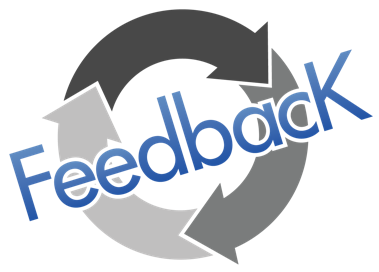 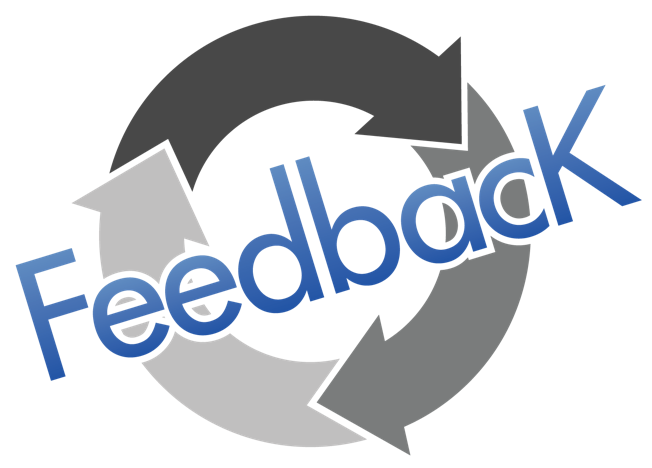 SELF-ASSESSMENT – FEB 3rdPEER-ASSESSMENT – FEB 7th1.INTRO PARAGRAPHENGAGING HOOK 

- (List the type of hook you used!)BACKGROUND INFO ABOUT THE TOPIC 
- Did you introduce some information about your topic to give the reader some background info?THESIS STATEMENT 

- Did you list the 3 topics of your body paragraphs in a simple sentence with no details/examples? A, B, and C format.2.BODY PARAGRAPH #1TOPIC SENTENCE-Do you have a transition word followed by a single sentence that states the topic of your paragraph? This sentence should NOT include any details/examples/support.SUPPORTING POINTS- Stated 2-3 supporting points (examples, statistics, quotes, facts, etc) - Transition word to come before introducing each point (for example, according to, to illustrate, etc)- Additional support after introducing your points to ‘BACK IT UP’ why it is important to your topic.CONCLUDING SENTENCE
-For body paragraph 1 and 2, you must have a sentence that connects one paragraph to the next.  3.BODY PARAGRAPH #2TOPIC SENTENCE-Do you have a transition word followed by a single sentence that states the topic of your paragraph? This sentence should NOT include any details/examples/support.SUPPORTING POINTS- Stated 2-3 supporting points (examples, statistics, quotes, facts, etc) - Transition word to come before introducing each point (for example, according to, to illustrate, etc)- Additional support after introducing your points to ‘BACK IT UP’ why it is important to your topic.CONCLUDING SENTENCE
-For body paragraph 1 and 2, you must have a sentence that connects one paragraph to the next.  4.BODY PARAGRAPH #3TOPIC SENTENCE-Do you have a transition word followed by a single sentence that states the topic of your paragraph? This sentence should NOT include any details/examples/support.SUPPORTING POINTS- Stated 2-3 supporting points (examples, statistics, quotes, facts, etc) - Transition word to come before introducing each point (for example, according to, to illustrate, etc)- Additional support after introducing your points to ‘BACK IT UP’ why it is important to your topic.CONCLUDING SENTENCE
-No concluding sentence necessary to connect to your concluding paragraph5.CONCLUDING PARAGRAPHRESTATES THESIS

-Original thesis statement from the intro paragraph has been reworded/restated creatively in different words but the same order.SUMMARY OF MAIN POINT OF ESSAY
-reminds the reader/audience of the main idea(s) of the essay brieflyCLINCHER/CLOSER-A final sentence (clincher) that leaves the reader thinking or wanting to learn more. 